2023-2024 EĞİTİM ÖĞRETİM YILI PANSİYON BAŞVURUSU HAKKINDA BİLGİLENDİRMESevgili Öğrencilerimiz, Değerli Velilerimiz,2023-2024 Eğitim Öğretim Yılı Isparta Süleyman Demirel Fen Lisesi Okul Pansiyonumuzda kalmak isteyen öğrencilerimizin pansiyon başvuru süreçlerini takip etmeleri önemlidir.1. Pansiyon Başvuruları e-Okul üzerinden e-Başvuru ile 25 Ağustos 2023 tarihine kadar yapılacaktır.2. Şahsen başvuru yapamayacak durumdaki adaylar başvuru belgelerini elektronik ortamda doldurarak ve diğer evrakları tarayıcıdan geçirerek okulumuzun e-posta adresine (280829fl@gmail.com) gönderebilirler (belgelerin aslının mutlaka okula teslim edilmek üzere saklanması gerekir) veya başvuru tarihleri içerisinde ulaşacak şekilde kargo ile gönderilmesi gerekmektedir.3. Parasız Yatılı Olarak Kimler Başvurabilir?a. Ailesinin fert başına düşen yıllık geliri 46 000 TL'den fazla olmayanlar,b. 2828 sayılı Sosyal Hizmetler Kanunu ile 5395 sayılı Çocuk Koruma Kanunu kapsamına girenler,c. Yasal Mevzuat hükümlerinde belirtilen şartlara uygun olanlar. 4. Parasız Yatılı Başvuruları için Gerekli Belgelera. EK 1 ÖĞRENCİ AİLESİNİN MADDİ DURUMUNU GÖSTEREN BEYANNAMEb. Çalışan anne – babanın 2022 yılı gelirini gösterir maaş bordroları veya SGK dökümüc. Çalışmayan anne veya baba için SGK dan kaydı olmadığına dair belged. Sağlık raporu (Raporda "Pansiyonda/Yurtta kalmasında Sakınca Yoktur" ibaresinin mutlaka bulunması gerekmektedir).e. Başvuru Dilekçesif. İkametgâh Belgesig.Nüfus Kayıt Örneğih.Öğrenci Belgesiı.Okul Değiştirme Cezası Yoktur, Belgesii. Öğrenci Kimlik Fotokopisi5. Paralı Yatılı Başvuruları için Gerekli Belgelera. Sağlık raporu (Raporda "Pansiyonda/Yurtta kalmasında Sakınca Yoktur" ibaresinin mutlaka bulunması gerekmektedir).b. Başvuru Dilekçesic. İkametgâh Belgesid.Öğrenci Belgesie.Okul Değiştirme Cezası Yoktur, Belgesif. Öğrenci Kimlik Fotokopisi6. Bursluluktan Parasız Yatılılığa Geçişa. Bursluluktan Parasız Yatılılığa geçiş işlemleri Eylül ayı içerisinde yapılır ve aynı ayın son iş günü sonuçlanır.b. Geçişler okul pansiyonundaki parasız yatılı kontenjanı ile sınırlıdır.c. Yeni kayıtlar önce paralı yatılı olarak kabul edilir ve eğer parasız yatılı kontenjanı varsa    parasız yatılılığa geçiş yapabilirler. Kontenjan olmaması durumunda bir sonraki öğretim     yılına kadar paralı yatılı olarak devam ederler.d. Başvuru DilekçesiEK 1 ÖĞRENCİ AİLESİNİN MADDİ DURUMUNU GÖSTEREN BEYANNAME İÇİN Örnek Hesaplama1) Velinin bir önceki yılda aylık 10 000 TL maaşı var. Eşi çalışmıyor. Başka geliri de yok.    Aylık 10 000*12 = 120 000 TL Yıllık geliri olacaktır.    Nüfus kayıt örneğine göre evde yaşayan sayısı 4 kişi.    Yıllık gelir kişi sayısına bölünür. 120 000 / 4 = 30 000 TL (1 kişiye düşen yıllık miktar)    Çıkan sonuç belirlenen 46 000 TL nin altında olduğundan öğrenci PARASIZ YATILILIK için başvuru yapabilecektir.2) Velinin bir önceki yılda aylık 10 000 TL maaşı var. Eşi de aylık 5.500 TL maaş alıyor.    Aylık 10 000*12 = 120.000 TL   ve 5 500*12=66.000 TL    120.000 + 66.000 = 186.000 Yıllık gelirleri olacaktır.    Nüfus kayıt örneğine göre evde yaşayan sayısı 4 kişi.    Yıllık gelir kişi sayısına bölünür. 186 000 / 4 = 46 500 TL (1 kişiye düşen yıllık miktar)    Çıkan sonuç belirlenen 46 000 TL nin üstünde olduğundan öğrenci PARASIZ YATILILIK için başvuru yapamayacaktır. NOT: Kişi başına düşen miktar ne kadar az olursa kazanma ihtimali çok olur düşüncesi yanlıştır. Miktar sadece parasız yatılılık başvurma hakkının olup olmadığını belirlemek içindir.PANSİYON TAKSİTLERİ ÖDEME PLANIPARALI YATILI ÖĞRENCİ İŞLEMLERİALICI HESAP : Hazine Müsteşarlığı İç Ödemeler SaymanlığıIBAN	: TR73 0001 0001 3200 0010 0054 74NOT: Pansiyon ücretinin yukarıda belirtilen Iban numarasına yatırılması ve işlem açıklaması olarak: Öğrencinin “Adı Soyadı ve ISDFL Pansiyon Ücreti” diye yazılması gerekmektedir.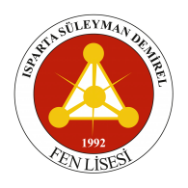 T.CISPARTA VALİLİĞİIsparta Süleyman Demirel Fen Lisesi MüdürlüğüYATILI ÖĞRENCİ KAYIT BELGELERİÖn KayıtPansiyon Müracaat DilekçesiOnaylı Ek -1 Belgesi (parasız yatılı veya burslu olarak öğrenim görmek isteyen öğrenci ailesinin maddi durumunu gösterir beyanname) ve Ekleri “Yurtta/Pansiyonda Kalmasında Bir Sakınca Yoktur.” Yazılı Sağlık RaporuKimlik FotokopisiVarsa Bursluluk Kazandığına Dair BelgeÖğrenci BelgesiOkul Değiştirme Cezası Yoktur, BelgesiKesin KayıtYatılı Öğrenci TaahhütnamesiVeli TaahhütnamesiOda Teslim Alma TutanağıOda Teslim Etme TutanağıGenel Evci DilekçesiÖzel Durumlarda Evci DilekçesiTatil İzin DilekçesiÇarşı İzin DilekçesiVeli Tayin DilekçesiGezi-Sosyal-Kültürel-Sportif-Faaliyetlere Katılım DilekçesiPANSİYON MÜRACAAT DİLEKÇESİISPARTA SÜLEYMAN DEMİREL FEN LİSESİ MÜDÜRLÜĞÜNE                   			MERKEZ/ISPARTAOkulunuzun  ……./….. Sınıfı,    …..’nolu ………………………………………. ‘nın velisiyim. Öğrencimin okulunuz pansiyonunda Parasız / Paralı yatılı olarak kalmasını istiyorum.Gereğini bilgilerinize arz ederim.						Adres:										….. / …. /  ……… Veli Adı Soyadı imzaCep Telefonu:Ekler:İmzalı, onaylı ve tam doldurulmuş Ek -1 Belgesi (Yetkili kurumlardan alınacak maaş bordrosu veya vergi dairelerinden alınacak vergiye esas vergi matrahını gösterir belge. Ebeveynlerden çalışmayan varsa SGK’dan kaydı olmadığına dair belge alınmalıdır.)Varsa Bursluluk Kazandığına Dair BelgeHerhangi bir sağlık kurum veya kuruluşundan alınacak “Yurtta/Pansiyonda Kalmasında Bir Sakınca Yoktur.” Yazılı Tek Hekim Sağlık Raporu.		EK–1PARASIZ YATILI VEYA BURSLU OLARAK ÖĞRENİM GÖRMEK İSTEYEN ÖĞRENCİ AİLESİNİN MADDİ DURUMUNU GÖSTERİR BEYANNAMEAile maddi durumumum yukarıdaki beyannamede belirttiğim şekilde olduğunu beyan eder, velisi bulunduğum ISPARTA SÜLEYMAN DEMİREL FEN LİSESİ MÜDÜRLÜĞÜ ...................... sınıfı öğrencilerinden .......................................... oğlu/kızı ........... nolu ...................................................................................’ın .............. yılı devlet parasız yatılılığa kabulünü arz ederim. (*)…. /…./………..Velinin Adı SoyadıİmzasıBaşvuran öğrencininAdı - Soyadı	:	Adresi	:	EKLER:1. Yetkili kurumlardan alınacak maaş bordrosu veya vergi dairelerinden alınacak vergiye esas vergi matrahını gösterir belge.2. Aile nüfus kayıt örneği3. Velinin ve çalışıyorsa eşinin bakmakla yükümlü olduğu kendi anne-babası ile ilgili tedavi yardım beyannamesi veya mahkeme kararı örneği, varsa diğer bakmakla yükümlü olduğu şahıslarla ilgili mahkeme kararı örneği ve kontenjanla ilgili belgeler.(*) Bu belge; başvuru, kayıt-kabul ve iptal işlemlerinde kullanılacaktır. (5, 19 ve 39. maddeler)(**) Onay kısmı; velinin görev yaptığı kurum, muhtarlık veya diğer resmi kurumlarca onaylanacaktır.TAKSİT DÖNEMİSON ÖDEME TARİHİTAKSİT TUTARI1.TAKSİT15.09.2023 (Kayıt Sırasında)2.875.00 TL (2023 YILI)2.TAKSİT2022 Kasım son iş günü2.875.00 TL (2023 YILI)3.TAKSİT2024 Şubat son iş günü-(2024 te Belirlenir.)4.TAKSİT2024 Nisan son iş günü-(2024 te Belirlenir.)-ÖĞRENCİNİNTC Kimlik NoÖĞRENCİNİNAdı SoyadıÖĞRENCİNİNCep Telefon NoÖĞRENCİNİNAdresÖĞRENCİNİNMezun Olduğu OkulÖĞRENCİNİNKan GrubuÖĞRENCİNİNHastalık DurumuÖĞRENCİNİNSosyal GüvenceÖĞRENCİNİNDiğer :Diğer :BABAAdıBABASoyadıBABAMesleğiBABAAdresiBABATelefonlarCep:                                        Ev:                            İş:ANNEAdıANNESoyadıANNEMesleğiANNEAdresiANNETelefonlarCep:                                       Ev:                            İş:Adı SoyadıÖğrenciye Yakınlık DerecesiÖ  ĞR E N C İV E L İ S İ Nİ Nİşi ve İşyeriÖ  ĞR E N C İV E L İ S İ Nİ NAylık geliri (serbest meslek sahibi ise; vergi dairesinin adı, adresi ve hesap numarası belirtilen, basit ya da gerçek usulde vergiye bağlı olan mükelleflerin bir önceki yıla ait gelir vergisi matrahını) gösterir belge. (Bir önceki yıla ait gelir vergisi matrahını gösterir belgedeki miktar göz önünde bulundurularak bir önceki mali yılda tespit edilen limit baz alınarak hesaplanır.)Kamuda çalışıyor ise; resmi makamlardan, kurum saymanlığı ve diğer yetkili kurumlardan alınacak maaş bordrosu örneği.Ö  ĞR E N C İV E L İ S İ Nİ NEşi çalışıyor ise işi ve aylık kazancı (vergi dairesi, kurum saymanlığı ve diğer yetkili kurumlardan alınacak aylık gelir durumunu) gösterir belge.Ö  ĞR E N C İV E L İ S İ Nİ NAilenin diğer gelirleriÖ  ĞR E N C İV E L İ S İ Nİ NAilenin yıllık gelir toplamıÖ  ĞR E N C İV E L İ S İ Nİ NAile reisinin bakmakla yükümlü olduğu fertlerin sayısı ve yakınlık dereceleri (fertler açık olarak yazılacak, aile nüfus kayıt örneği, velinin ve çalışıyorsa eşinin bakmakla yükümlü olduğu ana, babası ve diğer şahıslarla ilgili tedavi yardımı beyannamesi veya mahkeme kararı örneği).Aile net yıllık gelir toplamının fert başına düşen yıllık tutarı (ailenin net yıllık toplam geliri, ailedeki fert sayısına bölünerek hesaplama yapılacaktır).